ПОСТАНОВЛЕНИЕ ШУÖМО внесении изменений в постановление администрации муниципального района «Печора» от 22.11.2019 № 1488  	1. Внести в постановление администрации муниципального района «Печора» от 22.11.2019 № 1488  «Об утверждении реестра мест (площадок) накопления твердых коммунальных отходов на территории муниципального образования муниципального района «Печора»  следующие изменения:	1.1. В приложении к постановлению в позиции № 84 исключить сведения графы 2,3,4,5;	1.2. В графу 2 позиции № 2 внести изменения в данные о нахождении мест (площадок) накопления ТКО: «Республика Коми, г. Печора, ул. Привокзальная, д. 5 (65.158135, 57.237524)»;	1.3. В графу 2 позиции № 12 внести изменения в данные о нахождении мест (площадок) накопления ТКО: «Республика Коми, г. Печора, ул. Советская, д. 54 (65.143437, 57.215434)»;	1.4. В графу 3 позиции № 13 внести изменения о технических характеристиках мест (площадок) накопления ТКО «Покрытие ж/б плита  количество контейнеров-1объем 0,75 куб.м. контейнер (Макулатура) - 1, контейнер (Пластик) - 1 объем 0,75 куб.м.»;	1.5. В графу 2 позиции № 15 внести изменения в данные о нахождении мест (площадок) накопления ТКО: «Республика Коми, г. Печора, ул. Н. Островского, д. 25(65.142765, 57.211492)»;	1.6. В графу 3 позиции № 18 внести изменения о технических характеристиках мест (площадок) накопления ТКО «Покрытие ж/б плиты количество контейнеров-2объем 1/0,65 куб.м., 1/0,5 куб.м., контейнер (Макулатура) - 1, контейнер (Пластик) - 1 объем 0,75 куб.м»;	1.7. В графу 2 позиции № 19 внести изменения в данные о нахождении мест (площадок) накопления ТКО: «Республика Коми, г. Печора, ул. Н. Островского, д. 38 (65.141861, 57.209043)»;	1.8. В графу 2 позиции № 22 внести изменения в данные о нахождении мест (площадок) накопления ТКО: «Республика Коми, г. Печора, ул. Н. Островского, д. 50(65.138559, 57.203929)»;	1.9. В графу 2 позиции № 26 внести изменения в данные о нахождении мест (площадок) накопления ТКО: «Республика Коми, г. Печора, ул. Школьная, д. 13(65.141468, 57.205306)»;	1.10. В графу 2 позиции № 31 внести изменения в данные о нахождении мест (площадок) накопления ТКО: «Республика Коми, г. Печора, ул. Первомайская, д. 16(65.145178, 57.216764)»;	1.11. В графу 2 позиции № 34 внести изменения в данные о нахождении мест (площадок) накопления ТКО: «Республика Коми, г. Печора, ул. Московская, д. 26 «А» (65.141960, 57.213944)»;	1.12. В графу 2 позиции № 38 внести изменения в данные о нахождении мест (площадок) накопления ТКО: «Республика Коми, г. Печора, ул. Стадионная, д. 52(65.136754, 57.245501)»;	1.13. В графу 2 позиции № 53 внести изменения в данные о нахождении мест (площадок) накопления ТКО: «Республика Коми, г. Печора, ул. Строительная, д. 19(65.149864, 57.229488)»;	1.14. В графу 2 позиции № 55 внести изменения в данные о нахождении мест (площадок) накопления ТКО: «Республика Коми, г. Печора, ул. Строительная, д. 20, корпус 2 (65.151592, 57.237185)»;	1.15. В графу 2 позиции № 65 внести изменения в данные о нахождении мест (площадок) накопления ТКО: «Республика Коми, г. Печора, ул. Восточная, д. 11 (65.135304, 57.270986)»;	1.16. В графу 2 позиции № 66 внести изменения в данные о нахождении мест (площадок) накопления ТКО: «Республика Коми, г. Печора, ул. Восточная, д. 12 (65.136652, 57.278728)»;	1.17. В графу 2 позиции № 69 внести изменения в данные о нахождении мест (площадок) накопления ТКО: «Республика Коми, г. Печора, Печорский пр-кт, д. 15(65.110977, 57.159272)»;	1.18. В графу 2 позиции № 71 внести изменения в данные о нахождении мест (площадок) накопления ТКО: «Республика Коми, г. Печора, Печорский пр-кт, д. 20(65.108744, 57.158648)»;	1.19. В графу 2 позиции № 75 внести изменения в данные о нахождении мест (площадок) накопления ТКО: «Республика Коми, г. Печора, Печорский пр-кт, д. 70(65.120817, 57.162888)»;	1.20. В графу 2 позиции № 79 внести изменения в данные о нахождении мест (площадок) накопления ТКО: «Республика Коми, г. Печора, Печорский пр-кт, д. 80 (65.123627, 57.163844)»;	1.21. В графу 2 позиции № 83 внести изменения в данные о нахождении мест (площадок) накопления ТКО: «Республика Коми, г. Печора, Печорский пр-кт, д. 94(65.133684, 57.162901)»;	1.22. В приложении к постановлению добавить данные в позицию № 85;	1.22.1. В графу 2 позиции № 85 добавить данные о нахождении мест (площадок) накопления ТКО «Республика Коми, г. Печора, Печорский пр-кт, д. 98 (65.134800, 57.164304)»;	1.22.2. В графу 5 позиции № 85 добавить данные об источниках образования ТКО «Многоквартирные дома: Печорский проспект, д. 98,96».	1.23.  В графу 2 позиции № 88 внести изменения в данные о нахождении мест (площадок) накопления ТКО: «Республика Коми, г. Печора, Печорский пр-кт, д. 116(65.136033, 57.165977)»;	1.24. В графу 2 позиции № 89 внести изменения в данные о нахождении мест (площадок) накопления ТКО: «Республика Коми, г. Печора, ул. М. Булгаковой, д. 5 (65.126769, 57.163173)»;	1.25. В графу 2 позиции № 94 внести изменения в данные о нахождении мест (площадок) накопления ТКО: «Республика Коми,  г. Печора, ул. Гагарина, д. 34 (65.120845, 57.159766)»;	1.26. В графу 2 позиции № 97 внести изменения в данные о нахождении мест (площадок) накопления ТКО: «Республика Коми, г. Печора, ул. Гагарина, д. 42 (65.126655, 57.158968)»;	1.27. В графу 2 позиции № 99 внести изменения в данные о нахождении мест (площадок) накопления ТКО: «Республика Коми, г. Печора, ул. Социалистическая, д. 2 (65.107562, 57.154822)»;	1.28.  В графу 2 позиции № 111 внести изменения в данные о нахождении мест (площадок) накопления ТКО: «Республика Коми, г. Печора, ул. Спортивная, д. 65 (65.121989, 57.149154)»;	1.29. В графу 2 позиции № 119 внести изменения в данные о нахождении мест (площадок) накопления ТКО: «Республика Коми, г. Печора, ул. Русанова, д. 10 (65.109182, 57.163744)»;	1.30.  В графу 2 позиции № 122 внести изменения в данные о нахождении мест (площадок) накопления ТКО: «Республика Коми, г. Печора, ул. Русанова, д. 43 (65.117473, 57.165522)»;	1.31. В графу 2 позиции № 124 внести изменения в данные о нахождении мест (площадок) накопления ТКО: «Республика Коми, г. Печора, ул. Свободы, д. 5 (65.116861, 57.160624)»;	1.32.  В графу 2 позиции № 127 внести изменения в данные о нахождении мест (площадок) накопления ТКО: «Республика Коми, г. Печора, ул. Федосеева, д. 1 (65.141225, 57.245161)»;	2. Настоящее постановление вступает в силу со дня его подписания и подлежит размещению на официальном сайте муниципального образования муниципального района «Печора».И.о. главы муниципального района –руководителя администрации 							А.Ю. КанищевАДМИНИСТРАЦИЯ МУНИЦИПАЛЬНОГО РАЙОНА  «ПЕЧОРА»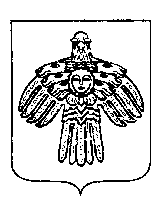 «ПЕЧОРА» МУНИЦИПАЛЬНÖЙ РАЙОНСА АДМИНИСТРАЦИЯ« 29 »  сентября  2021 г. г. Печора  Республика Коми                         № 1207            